Human ResourcesDate of Completion: July 2021Page: 1 of 1PERSON SPECIFICATIONAssessment for recruitment requirements and competenciesPOST TITLE:Senior Diagnostics Physicist / Engineer                                                  DIVISION/DEPARTMENT:Technical/Diagnostics                   REPORTS TO:Head of Beam Diagnostics GroupSPECIFY ESSENTIAL (E) DESIRABLE (D)SKILLS/ABILITIESDemonstrate ability to communicate effectively, both orally and written. EAbility to solve technical problems, evaluating alternative courses of action and innovating where necessary.EDemonstrate self-motivation and a willingness to take responsibility. EDemonstrate ability to work as part of a team. EDemonstrate ability to work effectively alone and without direct supervision.EKNOWLEDGE Experience in experimental techniques and data analysis.EANDKnowledge and experience in rf engineering and electronics hardware.EEXPERIENCEKnowledge and experience in beam and/or accelerator physics.DKnowledge and experience in system modelling and control systems.EPROFESSIONAL Degree in an appropriate branch of Physics or Engineering + relevant experience EQUALIFICATIONS/PhD or equivalent qualification in an appropriate branch of Physics or Engineering, or evidenced by significant relevant experienceDTRAINING*Where a job requirementCOMPETENCIESe.g. Technical, Professional, Management, OtherBe willing to work overtime and at unsociable hours as required. ECOMPETENCIESe.g. Technical, Professional, Management, OtherBe willing to travel in the UK and abroad, including occasional periods away from home. ECOMPETENCIESe.g. Technical, Professional, Management, OtherBe prepared to undertake further training.ECOMPETENCIESe.g. Technical, Professional, Management, OtherDemonstrate an understanding of project planning and managementECOMPETENCIESe.g. Technical, Professional, Management, Other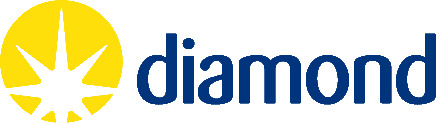 